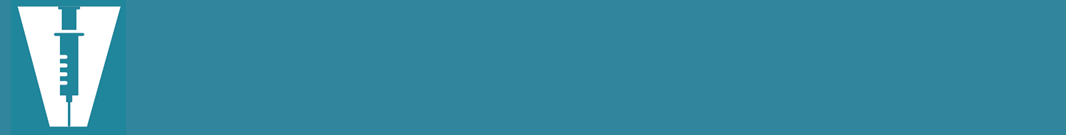 Below are sample social media posts that donors can use to show support for your vaccination efforts.Sample Posts:(Use a photo of donated goods, someone getting a shot, or a random lifestyle photo/infographic that speaks to your audience).We are proud to support [ORGANIZATION NAME] in ensuring that our community gets the #COVID-19 vaccine. [COMPANY NAME] has dedicated [X] to help make sure that people experiencing homelessness are able to be vaccinated and avoid the health complications that can come from infection. You can help us by [CALL TO ACTION].Getting life back to normal can only be achieved by widespread COVID-19 vaccination. People who experience homelessness are at greater risk of having medical complications from the virus, resulting in more patients in our medical centers. You can help [COMPANY NAME] support [ORGANIZATION NAME] in helping to promote vaccination and bringing the numbers down. [CALL TO ACTION]. [WEBSITE].People experiencing homelessness often have living situations or medical conditions that can make the COVID-19 virus particularly harmful, resulting in a trip to the hospital. We are working with [ORGANIZATION NAME] to reach out to our neighbors to get them much needed vaccinations and a plan for the future. You can help. [CALL TO ACTION]. [WEBSITE].